You are filling this application in hopes of becoming a photographer at White Pine 2020. Please fill in all questions to the best of your ability because any application not completely filled out will be removed from consideration. You will be notified of an upcoming interview. Do not exceed 2 pages. Additional request:  If you are selected for an interview, you will be asked to provide a USB key with samples of your work.  More information will be provided at a later date. Email your completed application to: claudia.todorovski@tdsb.on.ca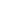 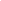 Name:										Grade: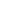 Email & Phone number Previous White Pine Experience (checkoff all that apply)O        CamperO        Program Leader / CouncilorO        AV / PhotographyPlease list all Semester 1 coursesPlease list all Semester 2 coursesWhat is your previous experience as a photographer?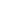 Please list all of the computer programs you are familiar with (iMovie, Photoshop etc.)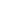 What activities do you participate inside of school?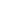 What activities do you participate in outside of school?	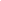 Do you have any equipment that you would be willing to bring up to white pine? (please list camera, laptop etc.)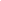 Please explain what traits you have that make you well suited for this position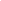 